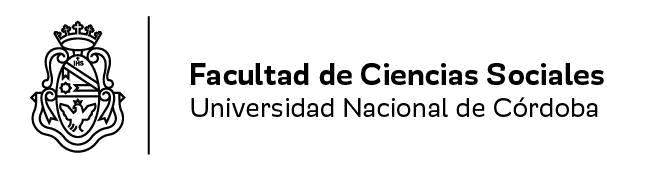 PLAN DE ACTIVIDADES ACADEMICAS 2018Apellido y Nombre del Docente:Cargo: Dedicación:Legajo:I) MÓDULO DOCENCIAACTIVIDADES DOCENTES DE GRADOConsignar en cada caso la condición docente en la que dictará la materia: concursado, interino, carga anexa.La carga anexa en otra Unidad Académica deberá ser solicitada al HCC de la FCS.Materia(s) que propone dictar con modalidad ANUAL:Materia(s) que propone dictar en el PRIMER CUATRIMESTRE:Materia(s) que propone dictar en el SEGUNDO CUATRIMESTRE:Plan de actividades para adscriptos:Plan de actividades para ayudantes alumnos:ACTIVIDADES DE  POSGRADO:OTRAS ACTIVIDADES DOCENTESDictado de Seminarios / Talleres / Tutoriales / OtrasII) MÓDULO INVESTIGACIÓNCategoría en el programa incentivos:Categoría en el CONICET:Categoría en otros sistemas de investigación:PROYECTOS DE INVESTIGACIÓN Título:Línea:Área:Lugar donde se realiza la actividad de investigación:Organismo que lo acreditó:Director:Categoría dentro del proyecto:Resumen y datos relevantes del Proyecto:Palabras clave: Plan de trabajo para el año planificado:Participación en actividades de investigación:Publicaciones:Actuaciones en congresos, jornadas y simposios:III) ACTIVIDADES DE FORMACIÓN Y ACTUALIZACIÓNCursos, seminarios y posgrados.IV) MODULO EXTENSIÓNParticipación en programas y/o proyectos de extensión debidamente acreditados.Actividades de extensión, asistencia técnica, transferencia tecnológica y otras avaladas por la institución:Responsable o colaborador :Modalidad (rentado/gratuito/mixto):Horas semanales dedicadas:Becas de extension:Evaluador de ejecución de Becas de Extensión:Pasantías:Participación en convenios:V) MÓDULO PRÁCTICA PROFESIONAL/ASISTENCIALEjercicio profesional/asistencial en organismos dependientes de la UNC (Unidades Académicas, Centros, Servicios, Programas o Proyectos, etc.).Ejercicio profesional/asistencial de modo independiente relacional al cargo que desempeñe.Actividades de transferencia de la experiencia profesional al grado y posgrado (publicaciones, seminarios, cursos, eventos, etc., vinculados al ejercicio profesional y destinado a colegas y/o alumnos de grado o posgrado).VI) MÓDULO GESTIÓN UNIVERSITARIA Y PARTICIPACIÓN INSTITUCIONALParticipación en órganos de gobierno de la Universidad:Participación en comisiones de evaluación, reforma curricular, proyectos académicos, etc., vinculada al cargo docente.Funciones o actividades gestión vinculadas al cargo docente.VII) MÓDULO DE FORMACIÓN DE RECURSOS HUMANOSDirección de trabajos finales de grado.Dirección de tesinas de carreras de especialización.Dirección de tesis de maestría.Dirección de tesis de doctorado.Dirección de becarios.Dirección de becarios de extensión y/o pasantes.Tutorías.VIII) OTRAS ACTIVIDADES NO CONTEMPLADAS EN LOS PUNTOS ANTERIORES(Por ejemplo Creación artística y/o Innovación Tecnológica)___________________________Firma del DocenteN° de Legajo